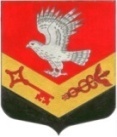 Муниципальное образование"ЗАНЕВСКОЕ   ГОРОДСКОЕ   ПОСЕЛЕНИЕ" Всеволожского муниципального района Ленинградской областиАДМИНИСТРАЦИЯПОСТАНОВЛЕНИЕ19.12.2016 г.									№ 698 дер. ЗаневкаОб утверждении муниципальной программы
«Благоустройство и санитарное содержание
территории МО «Заневское городское поселение»
на 2016-2019 годы»В соответствии с Федеральными законами от 06.10.2003 № 131-ФЗ«Об общих принципах организации местного самоуправления в Российской Федерации», от 10.01.2002 № 7-ФЗ «Об охране окружающей среды»,от 24.06.1998 № 89-ФЗ «Об отходах производства и потребления»,   от 30.03.1999 № 52-ФЗ «О санитарно-эпидемиологическом благополучии населения»,от 10.12.1995 № 196-ФЗ «О безопасности дорожного движения», от 08.11.2007   № 257-ФЗ «Об автомобильных дорогах и дорожной деятельности в Российской Федерации», Уставом муниципального образования «Заневское городское поселение», в целях повышения уровня благоустройства, обеспечения санитарного содержания и организации уборки территории, повышения  эффективности и безопасности функционирования  автомобильных дорог местного значения, создания благоприятных, комфортных и безопасных условий для проживания населения на территории МО «Заневское городское поселение», администрация МО «Заневское городское поселение» Всеволожского муниципального района Ленинградской области,ПОСТАНОВЛЯЕТ:1. Утвердить муниципальную программу «Благоустройство и санитарное содержание территории МО «Заневское городское поселение» на 2016-2019 годы» в соответствии с приложением к настоящему постановлению.2.Постановление администрации МО «Заневское сельское поселение» от 12.02.2016г.№ 54«Об утверждении муниципальной программы «Благоустройство и санитарное содержание территории МО «Заневское сельское поселение» на 2014-2018 годы» считать утратившим силу3.Финансирование расходов, связанных с реализацией муниципальной программы «Благоустройство и санитарное содержание территории МО «Заневское городское поселение»на 2016-2019 годы», производить в пределах средств, предусмотренных на эти цели в бюджете Заневского городского поселение Всеволожского района Ленинградской области.4. Опубликовать настоящее постановление в средствах массовой информации.5.Постановление вступает в силу с момента его официального опубликования. 6. Контроль за исполнением постановления  возложить на заместителя главы администрации по ЖКХ и градостроительству.Глава администрации 			                             А.В. ГердийПриложениек постановлению администрации МО«Заневское городское поселение»от 19.12.2016 г. № 698Муниципальная программа «Благоустройство и санитарное содержание территории МО «Заневское городское поселение» на 2016-2019 годы»2016ПАСПОРТмуниципальной программы «Благоустройство и санитарное содержание территории МО «Заневское городское поселение» на 2016-2019 годы» Содержание проблемы и обоснование необходимости ее решения программными методамиК числу основных проблем сельских территорий, на решение которых  направлена реализация Программы, относятся сложная экологическая обстановкаи низкий уровень  благоустройства территории МО.Одной из самых важных проблем для поселения является проблема городского мусора и бытовых отходов. В течение года на санкционированные полигоны бытовых отходов вывозится до 25000 куб.м. сверхнормативных ТБО и до 10000 куб.м. ТБО с несанкционированных свалок, что обусловлено расположением поселения на границе с г. Санкт-Петербург.Общая протяженность улично-дорожной сети составляет . Из них твердое покрытие имеется на ., что составляет 36% от общей протяженности.В связи со строительством нового жилья и ростом благосостояния граждан необходимо оборудование гостевых автомобильных стоянок с твердым покрытием.Для обеспечения безопасности жителей поселения необходима установка на дорогах искусственных неровностей, нанесения дорожной разметки и установка дорожных знаков.Уличным освещением обеспечено 85% улично-дорожной сети, которое необходимо содержать в исправном состоянии.На территории расположено 10 детских и 3 спортивные площадки. Площадки требуют ежегодной замены вышедших из строя, под воздействием погодных условий, малых форм и оборудования.Для создания комфортных условий проживания во дворах и скверах устанавливаются скамейки и урны, проводится посадка деревьев, кустов и цветов. Ежегодно подлежат сносу от 50 до 100 больных и аварийных деревьев. В состав муниципального образования входят 7 населенных пунктов в которых необходимо осуществлять праздничное украшение.II. Цели и задачи ПрограммыОсновными целями Программы являются:   - комплексное развитие и благоустройство муниципального образования, создание максимально благоприятных, комфортных и безопасных условий для проживания населения.Основными задачами Программы являются:- улучшение экологической и санитарно-эпидемиологической обстановки в поселении;- развитие автомобильных дорог местного значения, совершенствование покрытий дворовых проездов и гостевых автостоянок;- благоустройство сельских населенных пунктов;- реализация Закона Ленинградской области от № 95-оз 14.12.2012 г. «О содействии развитию на части территории муниципальных образований Ленинградской области иных форм местного самоуправления».III. Прогноз конечных результатовОжидаемыми результатами реализации Программы являются:  -  обеспечение бесперебойного вывоза ТБО с территории поселения, в том числе с несанкционированных свалок, с размещением на санкционированных полигонах ТБО;  - обеспечение качественного содержания улично-дорожной сети, совершенствование покрытий дворовых проездов и гостевых автостоянок;  - обеспечение надежной и бесперебойной работы сетей уличного освещения за счет проведения своевременного ремонта и модернизации существующих сетей;  - развитие системы безопасности на дорогах поселения путем установки искусственных неровностей и дорожных знаков, нанесения дорожной разметки;  - обеспечение 100% детских площадок сертифицированным, исправным оборудованием;  - обеспечение планомерной замены аварийных и больных зеленых насаждений на новые, озеленение дворовых территорий;  - обеспечение комфортного проживания путем установки малых архитектурных форм с учетом мнения жителей;  - обеспечение украшения поселения в дни праздников с учетом особенностей территории. IV. Срокии этапы реализации Программы     Реализация Программы рассчитана на 2016-2019 годы. Этапы реализации в соответствии с перечнем основных мероприятий Программы. V. Перечень основных мероприятийVI. Обоснование мероприятий ПрограммыСистема мероприятий Программы разработана на основании выводов:- генерального плана МО «Заневского городского поселения»;          - генеральной схемы санитарной очистки территории МО «Заневское городское поселение».VII.Перечень целевых показателейВыполнение мероприятий Программы позволит:- улучшить экологическую и санитарно-эпидемиологическую обстановку в  поселении, обеспечить бесперебойный вывоз ТБО с территории поселения;- обеспечить совершенствование автомобильных дорог местного значения, покрытий дворовых проездов и гостевых автостоянок;- обеспечить модернизацию, надежную и бесперебойную работу сетей уличного освещения;- обеспечить безопасность жителей на дорогах поселения;- обеспечить 100% детских площадок сертифицированным, исправным оборудованием;- обеспечить удаление аварийных и больных зеленых насаждений и их замену на новые;- обеспечить комфортное проживание установкой современных малых архитектурных форм и украшения поселения в дни праздников. VIII. Информация по ресурсному обеспечениюОбеспечение финансирования Программы осуществляется за счет средств:1. Бюджета МО «Заневское городского поселение»- 365077,3тыс. руб. в том числе по годам:          - 2016 год – 96080,7 тыс. руб.          - 2017 год – 92006,6тыс. руб.          - 2018 год  - 87340   тыс. руб.          - 2019 год  - 89650   тыс. руб.IX. Методика оценки эффективности муниципальной программыОценка эффективности реализации муниципальной программы производится администрацией. Эффективность реализации Программы в целом оценивается по результатам достижения установленных значений каждого из основных показателей по годам по отношению к предыдущему году и нарастающим итогом к базовому году.       Оценка эффективности реализации Программы проводится на основе анализа:1) степени достижения целей и решения задач муниципальной программы путем сопоставления фактически достигнутых значений основных показателей программы и их плановых значений. Данное значение (Сд) определяется по формуле:Сд = Зф / Зп x 100%, где:Зф - фактическое значение показателя муниципальной программы;Зп - плановое значение показателя муниципальной программы.2) степени соответствия запланированному уровню затрат и эффективности использования средств муниципального бюджета  и иных источников ресурсного обеспечения программы путем сопоставления плановых и фактических объемов финансирования подпрограмм и основных мероприятий программы по каждому источнику ресурсного обеспечения. Данное значение (Уф) рассчитывается по формуле:Уф = Фф / Фп x 100%, где:Фф - фактический объем финансовых ресурсов, направленный на реализацию муниципальной программы;Фп - плановый объем финансовых ресурсов на соответствующий отчетный период.3) степени реализации мероприятий муниципальной программы на основе сопоставления ожидаемых и фактически полученных результатов по годам на основе ежегодных планов реализации программы.Интервалы значений показателей, характеризующих уровень эффективности:1) высокий уровень эффективности:значения 95 % и более показателей муниципальной программы и ее подпрограмм входят в установленный интервал значений для отнесения муниципальной программы к высокому уровню эффективности,не менее 95 % мероприятий, запланированных на отчетный год, выполнены в полном объеме;2) удовлетворительный уровень эффективности:значения 80 % и более показателей муниципальной программы и ее подпрограмм входят в установленный интервал значений для отнесения муниципальной программы к высокому уровню эффективности,не менее 80 % мероприятий, запланированных на отчетный год, выполнены в полном объеме;3) неудовлетворительный уровень эффективности:реализация муниципальной программы не отвечает критериям, указанным в пунктах 1 и 2.Полное наименование муниципальной программыМуниципальная программа «Благоустройство и санитарное содержание территории МО «Заневское городское поселение»на 2016-2019годы»  (далее - Программа)Ответственный исполнитель муниципальной  программыСектор ЖКХ и благоустройства;Соисполнители муниципальной программыСектор имущественных отношений и инвестиционной политики;Финансово-экономический сектор;Сектор архитектуры и градостроительстваЦели муниципальной программы Комплексное развитие и благоустройство муниципального образования, создание максимально благоприятных, комфортных и безопасных условий для проживания населенияЗадачи муниципальной программы- организация экономически эффективной системы благоустройства МО, отвечающей современным экологическим, санитарно-гигиеническим требованиям, создающей безопасные и комфортные условия для проживания населения МО;- создание благоприятных условий для проживания и отдыха жителей МО;-повышение безопасности функционирования автомобильных дорог и внутридворовых проездов;- совершенствование сетей уличного освещения;-установка малых архитектурных форм в местах массового отдыха жителей МО;- комплексное благоустройство внутриквартальных и придомовых территорий;- обустройство скверов и зон отдыха для жителей МО;- праздничное оформление населенных пунктов;- реализация Закона Ленинградской области № 95-оз от 14.12.2012 г. «О содействии развитию на части территории муниципальных образований Ленинградской области иных форм местного самоуправления»Целевые показатели муниципальной программыВ соответствии с перечнем основных мероприятий муниципальной  ПрограммыЭтапы и сроки реализации муниципальной  программы - 2015-2019 годы.Объемы бюджетных ассигнований муниципальной программыОбщий объем финансирования Программы составит 364741,4тыс. руб. в том числе по годам:          - 2016 год – 96080,7 тыс. руб.          - 2017 год – 91670,7 тыс. руб.          - 2018 год  - 87340   тыс. руб.          - 2019 год  - 89650   тыс. руб.Источник финансирования Программы:бюджет МО «Заневское городское поселение»;бюджет  Ленинградской областиОжидаемые результаты реализации муниципальной программы - улучшение архитектурно-планировочного облика МО;- улучшение экологической обстановки и санитарно-гигиенических условий жизни в МО;- создание безопасных и комфортных условий для проживания населения МО;- благоустройство улиц, скверов и дворовых территорий МООсновные мероприятияГодСрок исполненияОбъем финансирования (тыс. руб.)Объем финансирования (тыс. руб.)Объем финансирования (тыс. руб.)Объем финансирования (тыс. руб.)Основные мероприятияГодСрок исполненияВсегоФедераль-ныйбюджетРегиональ-ный бюджетМестный бюждет1.Санитарное содержание территории. 201612.201631228,731228,71.Санитарное содержание территории. 201712.201731700317001.Санитарное содержание территории. 201812.201834870348701.Санитарное содержание территории. 201912.20193500035000Санитарное содержание парка «Оккервиль»201612.20169366,19600Санитарное содержание парка «Оккервиль»201712.201796009600Санитарное содержание парка «Оккервиль»201812.201896009600Санитарное содержание парка «Оккервиль»201912.20191000010000Сбор и вывоз ТБО1.Сбор, вывоз и размещение 30000 куб. м.  сверхнормативных ТБО.201612.201612831128311.Сбор, вывоз и размещение 30000 куб. м.  сверхнормативных ТБО.201712.201715500155001.Сбор, вывоз и размещение 30000 куб. м.  сверхнормативных ТБО.201812.201817050170501.Сбор, вывоз и размещение 30000 куб. м.  сверхнормативных ТБО.201912.201918750187502. Сбор, вывоз и размещение 6000 куб.м. ТБО с несанкционированных свалок.201612.2016229022902. Сбор, вывоз и размещение 6000 куб.м. ТБО с несанкционированных свалок.201712.2017360036002. Сбор, вывоз и размещение 6000 куб.м. ТБО с несанкционированных свалок.201812.2018396039602. Сбор, вывоз и размещение 6000 куб.м. ТБО с несанкционированных свалок.201912.2019430043003.Сбор, вывоз и размещение 600 куб.м. ТБО  при проведении месячника по благоустройству.201606.2016307,4307,43.Сбор, вывоз и размещение 600 куб.м. ТБО  при проведении месячника по благоустройству.201706.20174004003.Сбор, вывоз и размещение 600 куб.м. ТБО  при проведении месячника по благоустройству.201806.20184404403.Сбор, вывоз и размещение 600 куб.м. ТБО  при проведении месячника по благоустройству.201906.20194804804. Ремонт площадок для сбора ТБО.201609.20161001004. Ремонт площадок для сбора ТБО.201709.20171001004. Ремонт площадок для сбора ТБО.201809.20181001004. Ремонт площадок для сбора ТБО.201909.20191001005. Ремонт контейнеров  для сбора ТБО.201609.20161001005. Ремонт контейнеров  для сбора ТБО.201709.20171001005. Ремонт контейнеров  для сбора ТБО.201809.20181001005. Ремонт контейнеров  для сбора ТБО.201909.20191001006. Перенос площадки для сбора ТБО дер.    Суоранда.20162016180180Озеленение.1.Приобретение и доставка саженцев зеленых насаждений и  цветов. 201607.2016                  5765761.Приобретение и доставка саженцев зеленых насаждений и  цветов. 201707.2017001.Приобретение и доставка саженцев зеленых насаждений и  цветов. 201807.20185005001.Приобретение и доставка саженцев зеленых насаждений и  цветов. 201907.20195002. Приобретение и доставка плодородного грунта. Приобретение и доставка песка на детские площадки.201610.2016225.7225,72. Приобретение и доставка плодородного грунта. Приобретение и доставка песка на детские площадки.201707.2017002. Приобретение и доставка плодородного грунта. Приобретение и доставка песка на детские площадки.201807.20181501502. Приобретение и доставка плодородного грунта. Приобретение и доставка песка на детские площадки.201907.20191501503.Декоративная подрезка кустарников в населенных пунктах поселения.201610.20161001003.Декоративная подрезка кустарников в населенных пунктах поселения.201710.2017003.Декоративная подрезка кустарников в населенных пунктах поселения.201810.20181001003.Декоративная подрезка кустарников в населенных пунктах поселения.201910.20191001004.Санитарная вырубка аварийных и больных деревьев.201610.2016560,7560,74.Санитарная вырубка аварийных и больных деревьев.201710.20175005004.Санитарная вырубка аварийных и больных деревьев.201810.20186506504.Санитарная вырубка аварийных и больных деревьев.201910.20196506505.Санитарная вырубка мелколесья и кустов на территории поселения.201610.20161001005.Санитарная вырубка мелколесья и кустов на территории поселения.201710.20172002005.Санитарная вырубка мелколесья и кустов на территории поселения.201810.20185005005.Санитарная вырубка мелколесья и кустов на территории поселения.201910.2019500500Содержание территории поселения, детских и спортивных площадок, парков и мест отдыха.1.Приобретение, доставка и установка малых архитектурных форм для оборудования детских и спортивных площадок, парков и мест отдыха.201606.2016110111011.Приобретение, доставка и установка малых архитектурных форм для оборудования детских и спортивных площадок, парков и мест отдыха.201706.2017140014001.Приобретение, доставка и установка малых архитектурных форм для оборудования детских и спортивных площадок, парков и мест отдыха.201806.2018100010001.Приобретение, доставка и установка малых архитектурных форм для оборудования детских и спортивных площадок, парков и мест отдыха.201906.2019100010002.Ремонт детских и спортивных площадок.201611.20164004002.Ремонт детских и спортивных площадок.201711.20174004002.Ремонт детских и спортивных площадок.201811.20184004002.Ремонт детских и спортивных площадок.201911.20194004003.Обслуживание и осмотр детского игрового оборудования на детских и спортивных площадках поселения.201612.20161001003.Обслуживание и осмотр детского игрового оборудования на детских и спортивных площадках поселения.201712.20171001003.Обслуживание и осмотр детского игрового оборудования на детских и спортивных площадках поселения.201812.20181001003.Обслуживание и осмотр детского игрового оборудования на детских и спортивных площадках поселения.201912.20191005. Закупка скамеек и урн для благоустройства населенных пунктов поселения201606.2016325,3325,35. Закупка скамеек и урн для благоустройства населенных пунктов поселения201706.2017008. Благоустройство территории сквера д. Янино-1, ул. Военный городок д.52201610.20161525,61525,615. Закупка, установка и ремонт информационных стендов.             201608.2016250,415015. Закупка, установка и ремонт информационных стендов.             201708.201720020015. Закупка, установка и ремонт информационных стендов.             201808.201820020015. Закупка, установка и ремонт информационных стендов.             201908.201920020016.Устройство детской площадки в дер. Янино-2. Ул. Новая д. 1417. Устройство тематической детской площадки с каучуковым покрытием в дер. Янино-1201607.20163305,63305,618. Устройство тренажерных площадок в дер. Янино-1 и дер. Заневка.201610.20162963,92963,919. Устройство детской площадки в дер. Янино-1, д.52201906.20190020. Реконструкция детской площадки дер. Заневка д.48201707.20172826282621.Изготовление и установка декоративных ограждений.201610.201651251221.Изготовление и установка декоративных ограждений.201710.20170021.Изготовление и установка декоративных ограждений.201810.201850050021.Изготовление и установка декоративных ограждений.201910.201950050022. Ремонт и покраска декоративных ограждений.201607.2016353522. Ремонт и покраска декоративных ограждений.201707.201730030022. Ремонт и покраска декоративных ограждений.201807.201810010022. Ремонт и покраска декоративных ограждений.201907.201910010023.Косметический ремонт памятника В.И.Ленину.23.Косметический ремонт памятника В.И.Ленину.201607.201650,25023.Косметический ремонт памятника В.И.Ленину.201707.201710010023.Косметический ремонт памятника В.И.Ленину.201807.2018505023.Косметический ремонт памятника В.И.Ленину.201907.2019505024.Очистка водоотводных канав с восстановлением водотока.24.Очистка водоотводных канав с восстановлением водотока.201608.201634934924.Очистка водоотводных канав с восстановлением водотока.201708.201750050024.Очистка водоотводных канав с восстановлением водотока.201808.201850050024.Очистка водоотводных канав с восстановлением водотока.201908.201950050025.Благоустройство территории между домами 1,16 и 38 ул. Военный городок дер. Янино-1.201608.20160026.Разработка концепции  парка в дер. Кудрово27.Установка бетонных сфер Янино-1, ул. Кольцевая 8201605.201630,430,4 28. Изготовление и установка почтовых ящиков дер. Хирвости, дер. Кудрово201607.201697,297,2 28. Изготовление и установка почтовых ящиков дер. Хирвости, дер. Кудрово201707.201710010029. Разработка грунта для подключения газопровода дер. Суоранда ул. Ржавского201606.20163939Праздничное оформление поселения.1.Приобретение новогодних украшений и инвентаря.201612.20162002001.Приобретение новогодних украшений и инвентаря.201712.20175005001.Приобретение новогодних украшений и инвентаря.201812.20185005001.Приобретение новогодних украшений и инвентаря.201912.20193003002.Монтаж и оформление четырех светодиодных елок.2015     12.201597972.Монтаж и оформление четырех светодиодных елок.201612.20162002002.Монтаж и оформление четырех светодиодных елок.201712.20172002002.Монтаж и оформление четырех светодиодных елок.201812.20182002002.Монтаж и оформление четырех светодиодных елок.201912.20192002003.Демонтаж и деоформление четырех светодиодных елок.201601.20161001003.Демонтаж и деоформление четырех светодиодных елок.201701.20171001003.Демонтаж и деоформление четырех светодиодных елок.201801.20181001003.Демонтаж и деоформление четырех светодиодных елок.201901.20191001004.Хранение в течение 11 месяцев четырех светодиодных елок и оборудования к ним.201612.20161001004.Хранение в течение 11 месяцев четырех светодиодных елок и оборудования к ним.201712.20171001004.Хранение в течение 11 месяцев четырех светодиодных елок и оборудования к ним.201812.20181001004.Хранение в течение 11 месяцев четырех светодиодных елок и оборудования к ним.201912.20191005.Установка, подключение и снятие новогодних украшений. 201612.20161001005.Установка, подключение и снятие новогодних украшений. 201712.20171001005.Установка, подключение и снятие новогодних украшений. 201812.20181001005.Установка, подключение и снятие новогодних украшений. 201912.20191001006.Приобретение баннеров и флагов.201612.20162002006.Приобретение баннеров и флагов.201712.20172002006.Приобретение баннеров и флагов.201812.20182002006.Приобретение баннеров и флагов.201912.20192002007.Аренда  2-х рекламных уличных стоек на ул. Шоссейная, монтаж и демонтаж баннеров.201612.20164004007.Аренда  2-х рекламных уличных стоек на ул. Шоссейная, монтаж и демонтаж баннеров.201712.20174004007.Аренда  2-х рекламных уличных стоек на ул. Шоссейная, монтаж и демонтаж баннеров.201812.20184004007.Аренда  2-х рекламных уличных стоек на ул. Шоссейная, монтаж и демонтаж баннеров.201912.20194004008.Развешивание и снятие праздничной атрибутики на территории поселения.201612.20164004008.Развешивание и снятие праздничной атрибутики на территории поселения.201712.20174804808.Развешивание и снятие праздничной атрибутики на территории поселения.201812.20185205208.Развешивание и снятие праздничной атрибутики на территории поселения.201912.2019520520Содержание и ремонт сетей электроснабжения:1.Ремонт, содержание и обслуживание уличного освещения на территории поселения.201612.2016689368931.Ремонт, содержание и обслуживание уличного освещения на территории поселения.201712.201713100131001.Ремонт, содержание и обслуживание уличного освещения на территории поселения.201812.201813000131001.Ремонт, содержание и обслуживание уличного освещения на территории поселения.201912.2019130001310013. Устройство уличного освещения в дер. Заневка ул. Заозерная201612.2016510,9510,914. Устройство уличного освещения с заменой существующих светильников на светодиодные дер. Янино-1 ул. Новая д. 1-11201612.2016635,9635,915. Устройство уличного освещения детской площадки дер. Янино-1, ул. Новая д. 11201612.201651351316. Устройство уличного освещения на тропинке и спортивной площадке ул. Новая д.12 дер. Янино-1201612.2016989,7989,717. Устройство уличного освещения с заменой 3-х опор ул. Военный городок вдоль дома 53201612.2016193,8193,818. Устройство уличного освещения аллеи ул. Военный городок д. 65 дер. Янино-1201612.2016647,3647,319. Устройство уличного освещения аллеи по ул. Новой от д.13 до МОУ «Янинская СОШ» дер. Янино-1201612.20161196,61196,620. Устройство уличного освещения парковки и детской площадки ул. Новая д.13 дер. Янино-1201612.2016692,3692,321. Устройство уличного освещения аллеи ул. Военный городок (за домом 52)201612.2016654,4654,422. Устройство уличного освещения с заменой существующих светильников д . № 68,69,70 ул. Военный городок дер. Янино-1201612.2016274,2274,223. Устройство уличного освещения с заменой существующих светильников по Колтушскому шоссе от дер.  Суоранда до дер. Янино-2201612.2016349,2349,224. Устройство уличного освещения парковки за домом № 15 по ул. Новой д. Янино-1201612.2016662,8662,829. Устройство уличного освещения пешеходных переходов дер. Янино-1, ул. Шоссейная201612.2016166,2166,225. Устройство уличного освещения дер. Новосергиевка201612.2016240,9240,9Устройство уличного освещения дер. Заневка ул. Заозерная201612.201697,297,226. Устройство уличного освещения  пешеходных дорожек в парке «Оккервиль» дер. Кудрово.201612.20162354,22354,226. Устройство уличного освещения  пешеходных дорожек в парке «Оккервиль» дер. Кудрово.201712.20172018,82018,827.Устройство уличного освещения с заменой существующих светильников в дер. Заневка, ул. Питерская.201712.2017333,7333,728. Устройство уличного освещения в дер. Суоранда, ул. Бассейная.201712.2017458,3458,329. Устройство уличного освещения  аллеи и двора в дер. Янино-1 ул. Военный городок д. 68.201712.2017698,2698,230. Устройство уличного освещения  аллеи в дер. Янино-1 ул. Военный городок д. 70.201712.2017421,6421,631. Устройство уличного освещения  пешеходной дорожке в дер. Янино-1 ул. Военный городок.201712.2017144,3144,332. Устройство уличного освещения  пешеходной дорожке в дер. Янино-1 ул. Новая между д. 8 и ул. Шоссейная.201712.2017331,3331,333. Устройство уличного освещения детской площадке в дер. Янино-2.201712.2017158,5158,534. Устройство уличного освещения  с заменой существующих светильников в дер. Янино-2.201712.20171078,41078,435. Устройство уличного освещения  пешеходной дорожке вдоль школы МОУ «Янинская СОШ» дер. Янино-1.201712.2017574,4574,436.Устройство уличного освещения  в дер. Заневка, Яблоневский переулок.201712.201793,693,6Установка узлов учета на территории поселения201712.20171039,51039,5Содержание и развитие автомобильных дорог и внутридворовых проездов:1.Устройство и обслуживание искусственных неровностей на автомобильных дорогах общего пользования местного значения и проезда к дворовым территориям.201608.20161951952.Проектирование ремонта автомобильных дорог местного значения.20162016003.Ремонт автомобильных дорог местного значения и внутридворовых проездов.201610.20161304,81304,84. Установка и обслуживание: дорожных знаков, указателей улиц, предупреждающих табличек, нанесение дорожной разметки.201610.20165005005.Ремонт асфальтобетонного покрытия внутридворовых проездов.201610.2016007. Расширение гостевой автомобильной стоянки дер. Заневка д. 4820162016008. Восстановление провалов асфальтобетонного покрытия, восстановление ливневой канализации Янино-1, ул. Военный городок д.65201709.20173003009.Устройство пешеходных дорожек на территории поселения.201609.2016931,3931,39.Устройство пешеходных дорожек на территории поселения.201709.2017120012009.Устройство пешеходных дорожек на территории поселения.201809.2018100010009.Устройство пешеходных дорожек на территории поселения.201909.20191000100010. Устройство пешеходных дорожек в парке Оккервиль дер. Кудрово201609.20164283,24283,2 Устройство колодца для отвода ливневых вод Янино-1 СОШ201606.201690,690,616. Устройство разворотного кольца для пассажирского транспорта в дер. Заневка.201609.2016656,6656,617. Отлов безнадзорных бродячих животных.201612.201619419417. Отлов безнадзорных бродячих животных.201712.201720020017. Отлов безнадзорных бродячих животных.201812.201820020017. Отлов безнадзорных бродячих животных.201912.201920020018. .Работы по истребительной и профилактической дезинсекции, дератизации и дезинфекции на территории поселения.201612.2016505018. .Работы по истребительной и профилактической дезинсекции, дератизации и дезинфекции на территории поселения.201712.201715015018. .Работы по истребительной и профилактической дезинсекции, дератизации и дезинфекции на территории поселения.201812.201815015018. .Работы по истребительной и профилактической дезинсекции, дератизации и дезинфекции на территории поселения.201912.20195050Промывка ливневой канализации Янино-1, ул. Военный городок д. 65201605.201679,179,120. Грейдирование обочин автомобильных дорог поселения, услуги специальной техники для нужд поселения.201612.201620020021. Экспертиза сметной документации.201612.2016002016201696080,796080,72017201792006,692006,6201820188734087340201920198965089650Итого:365077,3365077,3